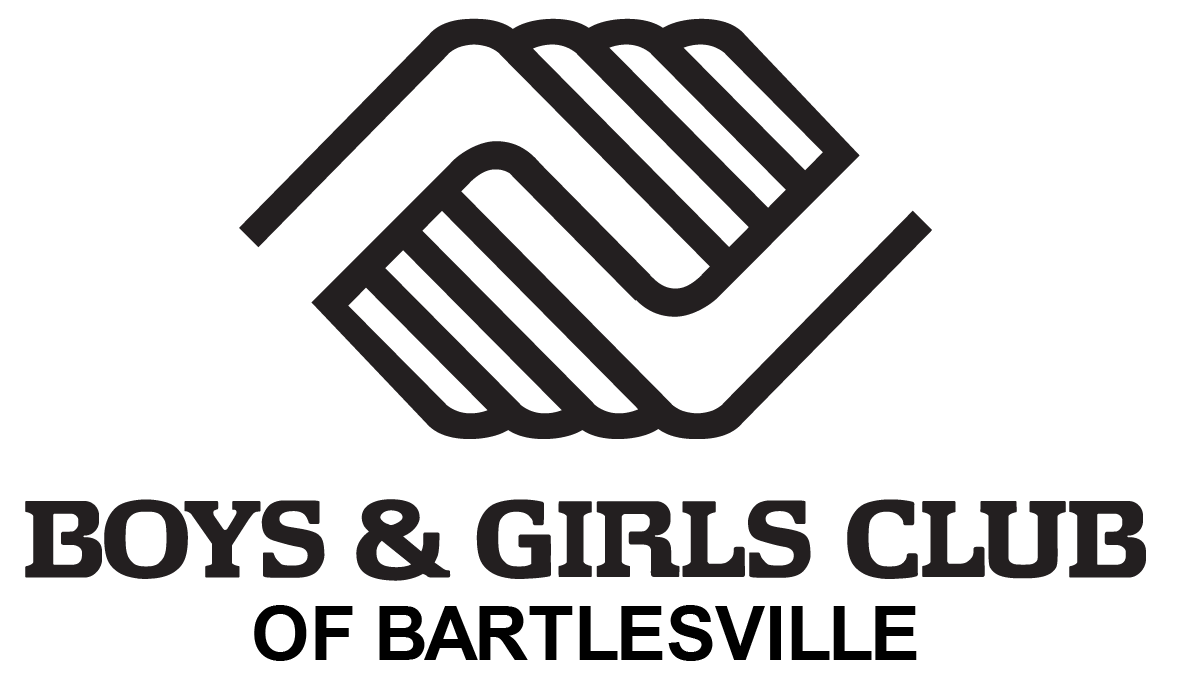 #WEOWNFRIDAYGo Bruins! Go Bruins! Go Bruins! Go Bruins!Friday, September 28thHOMECOMING!!!!!!!Bus will leave the Club for 7:00 pm game and return for #WeOwnFriday EventsPickup at Club at 12:00 am!50 Person Limit so sign up NOW!!8th Grade and Up--------------------------------------------------------------------------------------------------------------------------------------------------------------Non-Club members permission slipI (parent/guardian)                                                            give the Boys & Girls Club of Bartlesville  permission to transport (child’s first, last name)                                to and from the high school for the #WeOwnFriday events. I also understand that my child must be picked up at the BGC by 12am.Parent/guardian signature:                                                    phone #: